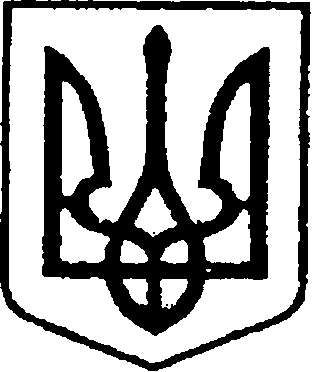 УКРАЇНА                                 ЧЕРНІГІВСЬКА ОБЛАСТЬН І Ж И Н С Ь К А    М І С Ь К А    Р А Д А79 сесія VII скликанняР І Ш Е Н Н ЯВід 30 вересня 2020 р.                         м. Ніжин	                                   № 35-79/2020	Відповідно до статей 25, 26, 42, 50, 59, 60, 73 Закону України «Про місцеве самоврядування в Україні», Закону України «Про приватизацію державного і комунального майна», Регламенту Ніжинської міської ради Чернігівської області, затвердженого рішенням Ніжинської міської ради від 24 листопада 2015 року № 1-2/2015 (зі змінами), рішення Ніжинської міської ради від 30 жовтня 2020 року     №34-79/2020 «Про перелік об’єктів комунальної власності Ніжинської міської об'єднаної територіальної громади, що підлягають приватизації», Ніжинська міська рада вирішила:	1. Приватизувати нежитлову будівлю (адміністративну будівлю), що належать до комунальної власності Ніжинської міської об'єднаної територіальної громади та розташована за адресою: м. Ніжин, вулиця Шекерогринівська, будинок 88, шляхом  продажу на електронному аукціоні. 2. Рішення Ніжинської міської ради від 29 квітня 2020 року №41-72/2020 «Про приватизацію нежитлової будівля (адміністративної будівлі), що розташована за адресою: м.Ніжин, вул. Шекерогринівська, будинок 88» вважати таким, що втратило чинність.	3. Офіційним органом для розміщення інформації з питань приватизації об’єктів комунальної власності Ніжинської міської об'єднаної територіальної громади вважати офіційний сайт Ніжинської міської ради «nizhynrada.gov.ua».  4. Начальнику відділу  комунального майна управління комунального майна та земельних відносин Ніжинської міської ради Чернігівської області Федчун Н.О. забезпечити оприлюднення даного рішення на офіційному сайті Ніжинської міської ради протягом п’яти робочих днів після його прийняття.  5. Організацію виконання даного рішення покласти на першого заступника міського голови з питань діяльності виконавчих органів ради Олійника Г. М. та начальника управління комунального майна та земельних відносин Ніжинської міської ради Чернігівської області Онокало І.А.  6. Контроль за виконанням даного рішення покласти на постійну депутатську комісію міської ради з майнових та житлово-комунальних питань, транспорту, зв’язку і охорони навколишнього середовища(голова комісії – Онокало І.А.).Секретар міської ради                                                               В.В. СалогубВізують:Начальник відділу комунального майна управління комунального майна та земельних відносин Ніжинської міськоїради Чернігівської області                			         Н.О. ФедчунПерший заступник міського голови з питань діяльності виконавчихорганів ради                                                     	                  Г.М. Олійник	Секретар Ніжинської міської ради                       	        В.В. СалогубНачальник відділу юридично-кадрового забезпечення апарату виконавчого комітету Ніжинської міської ради    					    	                   В.О. ЛегаГолова постійної комісії міської ради з майнових та житлово-комунальних питань, транспорту, зв’язку та охорони навколишнього середовища 					                           І.А. ОнокалоГолова постійної  комісії міської ради з питань регламенту, депутатської діяльності та етики, законності, правопорядку,                                                             антикорупційної політики ,свободи слова та зв’язків з громадськістю                                                                           О.В. ЩербакДиректор комунального підприємства«Оренда комунального майна»                                             О.М. ШумейкоСлужбова запискаДо проекту рішення «Про приватизацію нежитлової будівлі (адміністративної будівлі), що розташована за адресою: м. Ніжин, вулиця Шекерогринівська, будинок 88»Відповідно до статей 25, 26, 42, 50, 59, 60, 73 Закону України «Про місцеве самоврядування в Україні», Закону України «Про приватизацію державного і комунального майна», Регламенту Ніжинської міської ради Чернігівської області, затвердженого рішенням Ніжинської міської ради від 24 листопада 2015 року № 1-2/2015 (зі змінами), рішення Ніжинської міської ради від 30 жовтня 2020 року №34-79/2020 «Про перелік об’єктів комунальної власності Ніжинської міської об'єднаної територіальної громади, що підлягають приватизації», та з метою наповнення бюджету міста, підготовлений даний проект рішення.	Начальник відділу                                                        Н.О. ФедчунПро приватизацію нежитлової будівлі (адміністративної будівлі), що розташована за адресою: м. Ніжин, вулиця Шекерогринівська, будинок 88